АДМИНИСТРАЦИЯ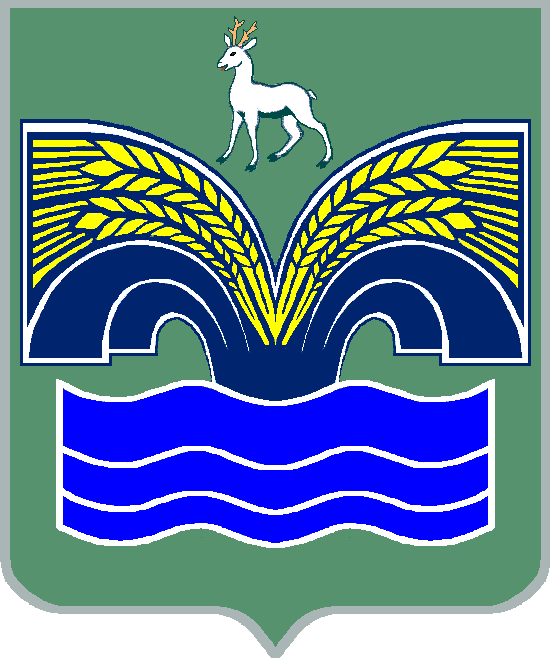 СЕЛЬСКОГО ПОСЕЛЕНИЯ ШИЛАНМУНИЦИПАЛЬНОГО РАЙОНА  КРАСНОЯРСКИЙ                        САМАРСКОЙ ОБЛАСТИ446386, Самарская область, с. Шилан, ул. Мира, д. 58, тел.  8(84657) 5-51-53 эл. почта: adm.schilan@yandex.ru Руководствуясь федеральным законом от 21.07.2005 № 115-ФЗ (ред. от 27.12.2018) "О концессионных соглашениях", во исполнения п. 5 плана мероприятий по социально-экономическому развитию и оздоровлению муниципальных финансов поселений (внутригородских районов) Самарской области на 2020 год, утвержденного распоряжением администрации сельского поселения Шилан муниципального района Красноярский Самарской области  от 25.12.2019 № 15, Администрация сельского поселения Шилан муниципального района Красноярский Самарской области сообщает, что на территории сельского поселения Шилан объекты для заключения концессионных соглашений на 2020 год отсутствуют.